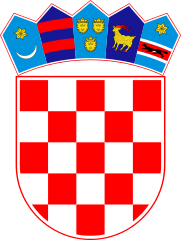 KLASA: 023-01/21-01/44URBROJ: 2178/02-01-21-1Bebrina, 13. listopada 2021. godineNa temelju članka 36. Zakona o sustavu strateškog planiranja i upravljanja razvojem Republike Hrvatske („Narodne novine“ broj 123/17) i članka 47. Statuta Općine Bebrina („Službeni vjesnik Brodsko-posavske županije“ broj 2/2018, 18/2019 i 24/2019 i „Glasnika Općina Bebrina“ broj 1/2019, 2/2/2020 i 4/2021) Općinski načelnik Općine Bebrina donosi ODLUKUo imenovanju lokalnog koordinatora za obavljanje i koordinacijuposlova strateškog planiranja za Općinu BebrinaČlanak 1.Ovom odlukom za lokalnog koordinatora za obavljanje i koordinaciju poslova strateškog planiranja u Općini Bebrina imenuje se Ivana Penić, pročelnik Jedinstvenog upravnog odjela Općine Bebrina (e-mail:procelnik@bebrina.hr; mobitel:091/613-7037), dok se za zamjenika imenuje Ivanla Wurzberg, referent za uredsko poslovanje u Jedinstvenom upravnom odjelu Općine Bebrina (e-mail: opcina@bebrina.hr; mobitel:098/320-023).Članak 2.Sukladno članku 36. stavku 2. Zakona o sustavu strateškog planiranja i upravljanja razvojem Republike Hrvatske („Narodne novine“ broj 123/17) lokalni koordinator obavlja sljedeće poslove:koordinira i nadzire izradu akata strateškog planiranja od značaja za jedinicu lokalne samouprave iz članka 25. i 26. Zakona o sustavu strateškog planiranja i upravljanja razvojem Republike Hrvatske („Narodne novine“ broj 123/17) za koje ih ovlasti izvršno tijelo jedinice lokalne samouprave;provjerava usklađenost akata strateškog planiranja od značaja za jedinicu lokalne samouprave iz točke 1. ovog stavka s aktima strateškog planiranja više ili jednake hijerarhijske razine i o tome podnosi izvješće izvršnom tijelu jedinice lokalne samouprave i Koordinacijskom tijelu;nadzire i prati provedbu akata strateškog planiranja iz točke 1. ovog stavka te izvješćuje izvršno tijelo jedinice lokalne samouprave, regionalnog koordinatora i Koordinacijsko tijelo o njihovoj provedbi;koordinira poslove na razini jedinice lokalne samouprave vezane uz planiranje i provedbu razvojnih projekata;obavlja upis razvojnih projekata od značaja za jedinicu lokalne samouprave u registar projekata iz članka 46. Zakona o sustavu strateškog planiranja i upravljanja razvojem Republike Hrvatske;surađuje s Koordinacijskim tijelom, regionalnim koordinatorima i drugim lokalnim koordinatorima na poslovima strateškog planiranja i upravljanja razvojem, iobavlja i druge poslove sukladno Zakonu o sustavu strateškog planiranja i upravljanja razvojem Republike Hrvatske.Članak 4.Ova Odluka stupa na snagu danom donošenja i objaviti će se na službenoj internet stranici Općine Bebrina te u „Glasniku Općine Bebrina“.DOSTAVITIGlasnik općine BebrinaImenovani koordinatorImenovani zamjenik koordinatoraPismohrana